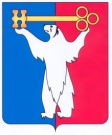 АДМИНИСТРАЦИЯ ГОРОДА НОРИЛЬСКАКРАСНОЯРСКОГО КРАЯРАСПОРЯЖЕНИЕ30.08.2023                                           г. Норильск                                                 № 5618О проведении городского конкурса социальных проектов среди социально ориентированных некоммерческих организаций и социально ориентированных некоммерческих организаций - исполнителей общественно полезных услуг, реализующих социальные проекты в сфере культуры на территории муниципального образования город НорильскРуководствуясь статьёй 31.1 Федерального закона от 12.01.1996 № 7-ФЗ «О некоммерческих организациях», пунктом 3.4 Положения о поддержке социально ориентированных некоммерческих организаций органами местного самоуправления муниципального образования город Норильск, утверждённого решением Норильского городского Совета депутатов от 20.05.2014 №17/4-368, в целях реализации мероприятия подпрограммы 4 «Обеспечение условий реализации программы и прочие мероприятия» муниципальной программы «Развитие культуры», утверждённой постановлением Администрации города Норильска от 05.12.2016 № 580, на основании постановления Администрации города Норильска от 09.04.2021 № 138 «Об утверждении Порядка предоставления гранта в форме субсидий, предоставляемого на конкурсной основе социально ориентированным некоммерческим организациям, в целях оказания поддержки для осуществления ими видов деятельности, предусмотренных статьёй 31.1 Федерального закона от 12.01.1996 № 7-ФЗ «О некоммерческих организациях», решением Норильского городского Совета депутатов от 20.05.2014 № 17/4-368 «Об утверждении Положения о поддержке социально ориентированных некоммерческих организаций органами местного самоуправления муниципального образования город Норильск»,Управлению по делам культуры и искусства Администрации города Норильска:Организовать и провести в период с 12.09.2023 по 18.10.2023 городской конкурс социальных проектов среди социально ориентированных некоммерческих организаций и социально ориентированных некоммерческих организаций - исполнителей общественно полезных услуг, реализующих социальные проекты в сфере культуры на территории муниципального образования город Норильск (далее - Конкурс).Обеспечить информационное сопровождение Конкурса.Утвердить Положение о проведении Конкурса (прилагается).Создать Экспертную комиссию по организации и проведению Конкурса (прилагается).Утвердить Положение об Экспертной комиссии по организации и проведению Конкурса (прилагается).Финансовому управлению Администрации города Норильска произвести финансирование расходов, связанных с организацией и проведением Конкурса, в пределах утвержденных бюджетных ассигнований, предусмотренных на эти цели мероприятиями подпрограммы 4 «Обеспечение условий реализации программы и прочие мероприятия» муниципальной программы «Развитие культуры», утверждённой постановлением Администрации города Норильска от 05.12.2016 № 580.Контроль исполнения пункта 1 настоящего распоряжения возложить на заместителя Главы города Норильска по социальной политике, пункта 5 – на заместителя Главы города Норильска по экономике и финансам – начальника Финансового управления.Опубликовать настоящее распоряжение в газете «Заполярная правда» и разместить его на официальном сайте муниципального образования город Норильск не позднее 08.09.2023.Глава города Норильска						                       Д.В. КарасевПОЛОЖЕНИЕо проведении городского конкурса социальных проектов среди социально ориентированных некоммерческих организаций и социально ориентированных некоммерческих организаций - исполнителей общественно полезных услуг, реализующих социальные проекты в сфере культуры на территории муниципального образования город Норильск1. ОБЩИЕ ПОЛОЖЕНИЯ1.1. Настоящее Положение определяет условия и порядок проведения городского конкурса социальных проектов среди социально ориентированных некоммерческих организаций (далее – СОНКО) и социально ориентированных некоммерческих организаций - исполнителей общественно полезных услуг (далее - СОНКО-ИОПУ), реализующих социальные проекты в сфере культуры на территории муниципального образования город Норильск (далее – Конкурс), а также правила определения получателей гранта в форме субсидий.1.2. Конкурс проводится в целях оказания финансовой поддержки СОНКО и СОНКО-ИОПУ, реализующих социальные проекты в сфере культуры на территории муниципального образования город Норильск.Конкурс реализуется на принципах взаимной ответственности и реальных ресурсных вкладов каждого участника социального проекта (далее – Проект). В связи с этим обязательным является вклад собственных средств СОНКО и СОНКО-ИОПУ в реализацию социального проекта. Размер собственного вклада СОНКО и СОНКО-ИОПУ для реализации социального проекта должен составлять не менее 10% от суммы, необходимой для реализации соответствующего проекта, и указывается в смете расходов (приложение 3 к настоящему положению).1.3. Общий денежный фонд Конкурса – 200 000 (двести тысяч) рублей.1.4. Запрашиваемая сумма для реализации одного Проекта должна быть не более 200 000 (двухсот тысяч) рублей.1.5. Общее количество победителей Конкурса – не более 1 (одного) СОНКО, СОНКО-ИОПУ.1.6. Грант предоставляется в соответствии с Порядком предоставления гранта в форме субсидий на конкурсной основе СОНКО и СОНКО-ИОПУ в целях оказания поддержки для осуществления ими видов деятельности, предусмотренных статьёй 31.1 Федерального закона от 12.01.1996 № 7-ФЗ «О некоммерческих организациях», Решением Норильского городского Совета депутатов от 20.05.2014 № 17/4-368 «Об утверждении Положения о поддержке социально ориентированных некоммерческих организаций органами местного самоуправления муниципального образования город Норильск», утверждённым постановлением Администрации города Норильска от 09.04.2021 № 138 (далее - Порядок).2. ПОРЯДОК ПРОВЕДЕНИЯ КОНКУРСА2.1. Обеспечение организации и проведения Конкурса осуществляется отделом развития отраслевых услуг Управления по делам культуры и искусства Администрации города Норильска (далее – Организатор, Управление) в период с 12.09.2023 по 18.10.2023.2.2. Организатор в трехдневный срок со дня принятия решения о проведении отбора размещает объявление о проведении конкурсного отбора (далее - Объявление) на едином портале бюджетной системы Российской Федерации в информационно-телекоммуникационной сети Интернет (далее – единый портал), а также во вкладке «конкурсы и инновации» на официальном сайте муниципального образования город Норильск. 2.3. К участию в Конкурсе допускаются СОНКО, СОНКО-ИОПУ соответствующие требованиям, установленным пунктом 2.3, 2.4 Порядка.2.4. Участники Конкурса имеют право подать для участия в конкурсном отборе только одну проектную заявку. Проектная заявка должна содержать документы, соответствующие пункту 2.5 Порядка, согласно формам, установленным в приложениях № 1 - 3 к настоящему Положению. 2.5. Для участия в Конкурсе СОНКО, СОНКО-ИОПУ необходимо предоставить в адрес Организатора проектную заявку согласно пункту 2.4 настоящего Положения на бумажном носителе по адресу: город Норильск, ул. Пушкина, дом 12, 1 этаж, кабинет № 4 (телефоны для справок: 43-72-45 (доб. 2835), 43-72-45 (2831). Дополнительно проект представляется в электронной форме (KomarovaTA@norilsk-city.ru, RyapolovaOG@norilsk-city.ru) Бумажный вариант предоставленного Проекта должен быть полностью идентичен электронному. 2.6. Проектная заявка, предоставленная участником Конкурса, поступившая в адрес Организатора, регистрируется в день ее поступления, но не ранее 12.09.2023.2.7. Текстовые и табличные материалы проектной заявки готовятся с помощью программы Microsoft Office (Word).2.8. Календарь Конкурса:	2.9. Проектная заявка на участие в Конкурсе может быть отозвана СОНКО, СОНКО-ИОПУ до окончания срока приёма проектных заявок путём направления соответствующего письменного обращения, подписанного руководителем или уполномоченным руководителем лицом (по доверенности) на имя начальника Управления. В данном случае проектная заявка (со всеми документами) возвращается СОНКО, СОНКО-ИОПУ не позднее 10 рабочих дней с даты регистрации Организатором письменного обращения СОНКО, СОНКО-ИОПУ с сопроводительным письмом за подписью начальника Управления заказным почтовым отправлением с уведомлением о вручении либо нарочным способом уполномоченному представителю СОНКО, СОНКО-ИОПУ, обратившемуся по адресу: город Норильск, ул. Пушкина, дом 12, 1 этаж, кабинет 4 (способ возврата проектной заявки указывается СОНКО и СОНКО-ИОПУ в письменном обращении).В случае, если в указанный в первом абзаце настоящего пункта срок, уполномоченный представитель СОНКО, СОНКО-ИОПУ не явился за проектной заявкой по обозначенному адресу, указанному в настоящем пункте, при этом                         СОНКО, СОНКО-ИОПУ избран нарочный способ доставки отозванной проектной заявки, Организатор ответственности за хранение такой проектной заявки СОНКО, СОНКО-ИОПУ не несёт.2.10.	Предоставленные СОНКО, СОНКО-ИОПУ на Конкурс документы не возвращаются, за исключением случая, указанного в пункте 2.9 настоящего Положения.2.11. 	В течение срока приёма проектных заявок на участие в Конкурсе Организатор осуществляет консультирование по вопросам подготовки проектных заявок на участие в Конкурсе по телефонам: 43-72-45 (доб. 2835), 43-72-45                        (доб. 2831)2.12.	По результатам проверки предоставленных СОНКО, СОНКО-ИОПУ проектных заявок:-  	при соответствии проектной заявки СОНКО, СОНКО-ИОПУ требованиям настоящего Положения СОНКО, СОНКО-ИОПУ допускается к участию в Конкурсе и уведомляется об этом письменно за подписью начальника Управления не позднее 14.10.2023 (письмо направляется на электронный адрес, указанный в проектной заявке);- 	при несоответствии проектной заявки СОНКО, СОНКО-ИОПУ требованиям настоящего Положения СОНКО, СОНКО-ИОПУ не допускается к участию в Конкурсе и уведомляется об этом письменно за подписью начальника Управления с обоснованием причины отказа не позднее 14.10.2023 (письмо направляется на электронный адрес, указанный в проектной заявке).3. ЭКСПЕРТНАЯ ОЦЕНКА ПРОЕКТОВ	3.1. Социальный проект, предоставленный участником конкурсного отбора, оценивается Экспертной комиссии по критериям, установленным приложением № 4                                        к настоящему Положению, путем проставления каждым членом Экспертной комиссией баллов в оценочном листе. Оценочный лист социального проекта подписывается каждым членом Экспертной комиссии, присутствовавшим на заседании Экспертной комиссии. Секретарь Экспертной комиссии суммирует проставленные членами Экспертной комиссией баллы. 	Результаты экспертной оценки и определение победителей Конкурса оформляются итоговым протоколом Экспертной комиссии. Для проведения экспертизы проектов Экспертная комиссия вправе дополнительно привлекать независимых экспертов. Процесс проведения экспертизы паспорта Проекта (в том числе экспертные анкеты) не подлежит общественному оглашению. 3.2. Итоги Конкурса объявляются путем их размещения на едином портале, а также во вкладке «конкурсы и инновации» на официальном сайте муниципального образования город Норильск 18.10.2023.4. ПОРЯДОК ФИНАНСИРОВАНИЯ КОНКУРСА4.1. Главным распорядителем средств гранта является Управление. Финансовая поддержка Проекта СОНКО, СОНКО-ИОПУ осуществляется в пределах утвержденных бюджетных ассигнований, предусмотренных на эти цели мероприятием подпрограммы 4 «Обеспечение условий реализации программы и прочие мероприятия» муниципальной программы «Развитие культуры», утвержденной постановлением Администрации города Норильска от 05.12.2016               № 580.4.2. Условия и порядок предоставления гранта определены разделом 3 Порядка.4.3. Соглашение о предоставлении гранта, составленное по типовой форме, утвержденной приказом начальника Финансового управления Администрации города Норильска от 12.05.2022 № 100-35 (далее - Соглашение), подписывается с победителем конкурса (далее - Грантополучатель) в течение 10 рабочих дней от даты подписания Экспертной комиссии протокола, но не позднее 30.10.2023.4.4. Перечисление денежных средств на расчетный счет Грантополучателя осуществляется в течение 10 рабочих дней с даты заключения Соглашения.5. ЗАКЛЮЧИТЕЛЬНЫЕ ПОЛОЖЕНИЯ5.1. Период реализации на территории муниципального образования город Норильск Проектов СОНКО, СОНКО-ИОПУ с 30.10.2023 по 30.10.2024.5.2. 	Грантополучатель предоставляет Организатору отчет об использовании средств гранта по форме и в сроки, установленные в Соглашении.В Управление по делам культуры и искусства Администрации города Норильскаот ____________________________________________________________________                                                                                                                   (фамилия, имя, отчество (последнее – при наличии)                                                                                                                       руководителя (доверенного лица)______________________________________________________________________(полное наименование социально ориентированной некоммерческой организации)Заявление на участие в конкурсном отбореЯ, _______________________________________________________________,	(ФИО полностью (последнее - при наличии)являюсь _____________________________________________________________________________________________________________________________________________________________________________________________________________________________________________________________________________________ (должность и полное наименование организационно-правовой формы юридического лица социально ориентированной некоммерческой организации)действующий (-ая) на основании ________________________________________________________________________							 (наименование документа и его реквизиты)прошу принять документы на участие в конкурсе социальных проектов среди социально ориентированных некоммерческих организаций в муниципальном образовании город Норильск, реализующих социальные проекты в сфере культуры на территории муниципального образования город Норильск (далее – Конкурс). В целях реализации мероприятий Проекта, представленного на Конкурс, будет осуществляться деятельность_________________________________________                                                                              (указать: не требующая в силу действующего законодательства_______________________________________________________________________________________________________наличие лицензий, разрешений, допусков, сертификатов, специального образования у участника или лиц, которые должны будут_______________________________________________________________________непосредственно осуществлять какие – либо мероприятия по Проекту/вид документа и его реквизиты, на основании которого будет ______________________________________________________________________осуществляться соответствующая деятельность)Настоящим заявлением подтверждаю, что с Положением о проведении Конкурса и Порядком ознакомлен(-а), представленные на Конкурс документы и информация, изложенная в настоящем заявлении, содержат подлинные сведения.Даю согласие:1) на осуществление проверки Управлением по делам культуры и искусства Администрации города Норильска условий и порядка предоставления гранта, в том числе в части достижения результатов его предоставления, и органам муниципального финансового контроля на проведение проверок в соответствии со статьями 268.1 и 269.2 Бюджетного кодекса Российской Федерации (в случае признания победителем Конкурса);2) на публикацию (размещение) в информационно-телекоммуникационной сети «Интернет» информации об участнике конкурсного отбора, о подаваемом участником конкурсного отбора заявке, иной информации об участнике конкурсного отбора, связанной с соответствующим конкурсным отбором.   ________                       _________________                                     _______________             (дата)                                                             (подпись)                                                                                         (фамилия, инициалы)		                                       МП                                 СОГЛАСИЕна обработку персональных данных    Я, _________________________________________________________________________,                (фамилия, имя, отчество (последнее - при наличии)                     субъекта персональных данных полностью)имеющий (ая) паспорт серия ________ номер ________________, выдан ____________________________________________________________________________________________,                          (наименование органа, выдавшего документ, дата выдачи)зарегистрированный (ая) по адресу: ______________________________________________                                                              (почтовый индекс, адрес регистрации по месту жительства)_____________________________________________________________________________,в соответствии с Федеральным законом от 27.07.2006 № 152-ФЗ «О персональных данных»,  в  целях  участия  в конкурсе социальных проектов среди социально ориентированных некоммерческих организаций в муниципальном образовании город Норильск, реализующих социальные проекты в сфере культуры на территории муниципального образования город Норильск, даю согласие  Управлению  по делам культуры и искусства Администрации города Норильска (663300, Красноярский  край,  г.  Норильск,                              ул. Пушкина, д. 12) и Экспертной комиссии по организации и проведению конкурсного отбора для проведения оценки и экспертизы социальных проектов на обработку моих персональных   данных, содержащихся   в   представленных   документах, с использованием средств автоматизации, а также без использования средств автоматизации,  а  именно  совершение  действий,  предусмотренных пунктом 3 части  первой  статьи  3  Федерального  закона  от  27.07.2006  № 152-ФЗ «О персональных  данных»  (в  том  числе  на  размещение  моих фамилии, имени, отчества  и  информации  о  проекте  в  средствах  массовой  информации, на официальном сайте муниципального образования город Норильск).   Настоящее согласие вступает в силу со дня его подписания и действует до истечения   сроков хранения соответствующей информации или документов, содержащих    указанную   информацию, определяемых   в   соответствии   с законодательством Российской Федерации. Согласие может быть отозвано мною в любое время на основании моего письменного заявления.«____» ____________ ____ г.   ___________   _________________________________                    (дата)                         (подпись)                         (расшифровка)Приложение к Заявлению на участие в конкурсном отбореСОГЛАСИЕна обработку персональных данных, разрешенных субъектомперсональных данных для распространенияг. Норильск 							      «__» ______________ 20__ г.    Я, _________________________________________________________________________,                (фамилия, имя, отчество (последнее - при наличии)                     субъекта персональных данных полностью)имеющий (ая) паспорт серия ________ номер ________________, выдан ____________________________________________________________________________________________,                          (наименование органа, выдавшего документ, дата выдачи)зарегистрированный (ая) по адресу: ______________________________________________                                                              (почтовый индекс, адрес регистрации по месту жительства)_____________________________________________________________________________,в соответствии со статьей 10.1 Федерального закона от 27.07.2006 № 152-ФЗ «О персональных данных» в соответствии с Федеральным законом от 27.07.2006 № 152-ФЗ «О персональных данных»,  в  целях  участия  в конкурсе социальных проектов среди социально ориентированных некоммерческих организаций в муниципальном образовании город Норильск, реализующих социальные проекты в сфере культуры на территории муниципального образования город Норильск, даю согласие  Управлению  по делам культуры и искусства Администрации города Норильска (663300, Красноярский  край,  г.  Норильск, ул. Пушкина, д. 12) и Экспертной комиссии по организации и проведению конкурсного отбора для проведения оценки и экспертизы социальных проектов на обработку моих персональных   данных неограниченному кругу лиц посредством публикации в общедоступном источнике следующих персональных данных:Настоящее согласие вступает в силу со дня его подписания и действует до истечения   сроков хранения соответствующей информации или документов, содержащих    указанную   информацию, определяемых   в   соответствии   с законодательством Российской Федерации. Согласие может быть отозвано мною в любое время на основании моего письменного заявления.«____» ____________ ____ г.   ___________   _________________________________                    (дата)                         (подпись)                         (расшифровка)ПАСПОРТ ПРОЕКТА Руководитель организации/                     _______________       /________________/ уполномоченное лицо   			          (подпись)                      (фамилия, инициалы)Бухгалтер организации    		      _______________       /________________/   (подпись)	                    (фамилия, инициалы)М.П.	3.1. АКТУАЛЬНОСТЬ ПРОЕКТАНеобходимо кратко описать социально-значимую проблему, на решение которой направлен проект. Проект должен быть актуален для конкретной территории (город, район, двор и др.). Показать разницу между тем, как должно быть, и тем, как есть сейчас. 3.2. ЦЕЛЬ И ЗАДАЧИ ПРОЕКТАНеобходимо описать, какую цель ставит перед собой организация для решения выбранной социально-значимой проблемы, и какие задачи нужно будет решить для достижения поставленной цели. 3.3. ЦЕЛЕВАЯ ГРУППА ПРОЕКТАНеобходимо отразить количество благополучателей, на решение проблем, которых направлен проект. Почему выбрана данная целевая аудитория?3.4. КОМАНДА ПРОЕКТА	     Необходимо заполнить раздел по форме таблицы3.5. ПЛАН РЕАЛИЗАЦИИ МЕРОПРИЯТИЙ ПРОЕКТАНеобходимо заполнить раздел по форме таблицы3.6. РИСКИ ПРОЕКТАНеобходимо описать события или обстоятельства, которые могут повлиять на ход реализации проекта и пути их преодоления.3.7. ОЦЕНКА РЕЗУЛЬТАТОВ ПРОЕКТАНеобходимо описать ожидаемые изменения в обществе, которые произойдут в результате осуществления проекта, конкретный и значимый результат.Количественные показатели: например, увеличение количества участников спортивных групп, студий, участников мероприятий, собранной помощи (одежда, корм для животных и т.п.).Качественные показатели: например, социальный эффект от реализации проекта (как изменится жизнь в городе, конкретной целевой аудитории после реализации проекта, позитивная динамика в решении проблемы). 3.8. ДАЛЬНЕЙШИЕ ПЕРСПЕКТИВЫ РЕАЛИЗАЦИИ МЕРОПРИЯТИЙ ПРОЕКТАНеобходимо описать развитие мероприятий проекта после того, как средства гранта закончатся, и сам проект будет завершен.Руководитель организации                         _______________       /________________/ уполномоченное лицо			            (подпись)                    (фамилия, инициалы)Бухгалтер организации    		     _______________       /________________/   (подпись)	                    (фамилия, инициалы)М.П. (при наличии)	Смета расходов       Организация-заявитель (СОНКО и СОНКО-ИОПУ): ________________________________________________________________________________________Наименование проекта:   _____________________________________________________________________________________________*Данная статья расходов является примерной и допускает дополнение наименований статей расходов/видов расходов, за исключением расходов: направленных на заработную плату (включая налоги), оказание бухгалтерских услуг, гонорары, оплату комиссии за обслуживание банковского счета, на возмещение расходов, связанных со служебными командировками, оплату авиабилетов, аренду: офисов, помещений, оборудования, оргтехники.В данном разделе необходимо обосновать расходы, требуемые для реализации проекта. В каждом конкретном случае в общий бюджет проекта включаются только те расходы, которые требуются по проекту.Комментарии к расходам проекта обязательны (необходимо кратко описать обоснование необходимости расходов по каждой статье).Руководитель организации-заявителя (социально ориентированной некоммерческой организации)                                    (уполномоченное лицо)                                               _________________                                    ______________________                                                                                                                                                                                            (подпись)                                                                                                    (инициалы, фамилия)                                                                                                                                                                                                                                                          МПЭкспертная анкета____________________________________________________(название проекта)______________________________________         _________________________ «__» _________ 2023      Член Экспертной комиссии                                          (подпись)                                 (дата)Состав Экспертной комиссии по организации и проведению городского конкурса социальных проектов среди социально ориентированных некоммерческих организаций и социально ориентированных некоммерческих организаций - исполнителей общественно полезных услуг, реализующих социальные проекты в сфере культуры на территории муниципального образования город Норильск   Члены экспертной комиссии:Положение об Экспертной комиссии по организации и проведениюгородского конкурса социальных проектов среди социально ориентированных некоммерческих организаций и социально ориентированных некоммерческих организаций - исполнителей общественно полезных услуг, реализующих социальные проекты в сфере культуры на территории муниципального образования город НорильскОбщие положения1.1. 	Настоящее Положение определяет порядок деятельности Экспертной комиссии по организации и проведению городского конкурса социальных проектов среди социально ориентированных некоммерческих организаций и социально ориентированных некоммерческих организаций - исполнителей общественно полезных услуг, реализующих социальные проекты в сфере культуры на территории муниципального образования город Норильск (далее – Комиссия).1.2. 	Комиссия состоит из председателя, секретаря и членов Комиссии (далее – члены Комиссии). Персональный состав Комиссии утверждается распоряжением Администрации города Норильска, издаваемым Главой города Норильска.1.3. 	В своей работе Комиссия руководствуется действующим законодательством Российской Федерации, Красноярского края, правовыми актами органов местного самоуправления муниципального образования город Норильск, Положением о проведении городского конкурса социальных проектов среди социально ориентированных некоммерческих организаций и социально ориентированных некоммерческих организаций - исполнителей общественно полезных услуг, реализующих социальные проекты в сфере культуры на территории муниципального образования город Норильск, утвержденным распоряжением Администрации города Норильска, а также настоящим Положением.Деятельность Комиссии осуществляется с соблюдением принципов гласности, объективной оценки, единства требований и создания равных конкурентных условий на основе коллегиального обсуждения и решения вопросов, входящих в ее компетенцию.1.4. Понятия, используемые в настоящем Положении, в том числе понятие «социальный проект», применяются в значениях, установленных Порядком предоставления гранта в форме субсидий, предоставляемого на конкурсной основе социально ориентированным некоммерческим организациям, в целях оказания поддержки для осуществления ими видов деятельности, предусмотренных статьей 31.1 Федерального закона от 12.01.1996 № 7-ФЗ «О некоммерческих организациях», решением Норильского городского Совета депутатов от 20.05.2014 № 17/4-368 «Об утверждении Положения о поддержке социально ориентированных некоммерческих организаций органами местного самоуправления муниципального образования город Норильск», утвержденного постановлением Администрации города Норильска от 09.04.2021 № 138 (далее - Порядок). 1.5. 	В функции Комиссии входит:-	 рассмотрение социальных проектов участников городского конкурса социальных проектов среди социально ориентированных некоммерческих организаций и социально ориентированных некоммерческих организаций - исполнителей общественно полезных услуг, реализующих социальные проекты в сфере культуры на территории муниципального образования город Норильск (далее – Конкурс);- экспертиза и экспертная оценка социальных проектов, представленных на Конкурс, путем проставления баллов в оценочных листах;- подведение итогов экспертной оценки социальных проектов, представленных на Конкурс, и определение победителей.Порядок работы Комиссии2.1. Комиссией руководит председатель Комиссии.2.2. Председатель Комиссии планирует работу, ведет заседания Комиссии. 2.3. Секретарь Комиссии осуществляет организационную и техническую работу по подготовке заседаний Комиссии, ведет документацию Комиссии, осуществляет представление проектов членам Комиссии для проведения их экспертной оценки, оформляет протоколы Комиссии, суммирует проставленные членами Комиссии баллы в оценочных листах в отношении каждого проекта, представленного на Конкурс. Секретарь Комиссии обладает правом голоса.2.4. В случае временного отсутствия членов Комиссии, включая председателя и секретаря Комиссии (временной нетрудоспособности, отпуска, служебной командировки и других причин) его обязанности в Комиссии выполняет лицо, официально исполняющее его обязанности по должности.2.5. Заседание Комиссии считается правомочным, если на нем присутствует более 50 процентов от общего числа состава Комиссии.2.6. Секретарь Комиссии не позднее 16.10.2023 телефонограммой уведомляет членов Комиссии о дате, месте и времени проведения заседания Комиссии. Уведомление о предстоящем заседании должно содержать перечень вопросов, выносимых на рассмотрение Комиссии.2.7. Решение Комиссии оформляется протоколом и подписывается присутствующими на заседании членами Комиссии. 2.8. Подведение итогов и экспертная оценка социальных проектов осуществляются в соответствии с пунктами 2.8 - 2.11 Порядка. не позднее 08.09.2023Опубликование Объявления в газете «Заполярная правда»не позднее 11.09.2023Размещение Объявления на едином портале, а также во вкладке «конкурсы и инновации» на официальном сайте муниципального образования город Норильск12.09.2023Начало приёма проектных заявок на участие в Конкурсе12.09.2023 –11.10.2023Консультирование по вопросам подготовки проектных заявок на участие в Конкурсе с 14:00 до 16:00 часов по телефонам: 43-72-45 (доб. 2835)11.10.2023Окончание приёма проектных заявок в 17:00 часов12.10.2023 –13.10.2023Проверка предоставленных для участия в Конкурсе проектных заявок на соответствие требованиям, установленным настоящим Положением, и письменное информирование СОНКО и СОНКО-ИОПУ о допуске к участию в Конкурсе или об отказе в допуске к участию в Конкурсе16.10.2023Передача представленных Проектов СОНКО и СОНКО-ИОПУ на рассмотрение Экспертной комиссии. Экспертиза и оценка представленных Проектов 17.10.2023Проведение заседания по определению победителей Конкурса. Подписание протокола Экспертной комиссией18.10.2023Объявление итогов Конкурса путём их размещения на едином портале, а также во вкладке «конкурсы и инновации» на официальном сайте муниципального образования город НорильскПриложение к Заявлению на участие в конкурсном отбореКатегория персональных данныхПеречень персональных данныхРазрешение к распространению (да/нет)Условия и запретыОбщиефамилияОбщиеимяОбщиеотчество (при наличии)ОбщиедолжностьОбщиегод рожденияОбщиемесяц рожденияОбщиедата рожденияОбщиеместо рожденияОбщиесемейное положениеОбщиеобразованиеОбщиеналичие ученой степени, ученого званияОбщиегосударственные награды, иные награды и знаки отличияОбщиекем и когда выданы награды и знаки отличияОбщиеконтактный рабочий телефонБиометрическиецифровое фотографическое изображение лицаИные персональные данныеИные персональные данныеИные персональные данныеИные персональные данныеРАЗДЕЛ 1 (карточка проекта)РАЗДЕЛ 1 (карточка проекта)РАЗДЕЛ 1 (карточка проекта)Регистрационный номер проектной заявки (заполняется Организатором)Название проектаНаправление проекта (из пункта 1.2 Положения)Руководитель проекта Ф.И.О. (последнее – при наличии) (полностью;) телефон,e-mailФинансовое обеспечение проектаЗапрашиваемая сумма(в руб.)Полная стоимость(в руб.)Финансовое обеспечение проектаПродолжительность проектаНачало реализации проектаОкончание реализации проектаПродолжительность проектаКраткое описание проекта (Описание сути проекта, предполагаемый качественный и количественный результаты проекта (объем – 5-10 предложений)Партнеры                                                                                                                                                                                                                                                                                                                                                                                                                                                                                                                                                                                                                                                                                                                                                                                                                                                                                                                                                                                                                                                                                                                                                                                                                                                                                                                                                                                                                                     проекта (Название организации и ее вклад в реализацию проекта (с указанием реквизитов партнерского письма и указанием сути поддержки)РАЗДЕЛ II (организация-заявитель)РАЗДЕЛ II (организация-заявитель)РАЗДЕЛ II (организация-заявитель)Полное наименование организации Юридический адресФактический адресТелефон\факс (+ код города) Электронный адрес (e-mail)Руководитель организации/ уполномоченное лицоФ.И.О. (последнее – при наличии) (полностью)ДолжностьТелефонe-mailБухгалтерорганизацииФ.И.О. (последнее – при наличии) (полностью)ДолжностьТелефонe-mailИнформация о деятельности организации:Информация о деятельности организации:Информация о деятельности организации:Дата создания, цели, задачи, число сотрудников и добровольцев, ресурсы и источники финансированияОсновные достижения:  реализованные акции и проектыРАЗДЕЛ III (описание проекта)№п/пФ.И.О.Должность в организацииЗона ответственности в проекте№ п/пНазвание меро-приятияСрокипроведениямеро-приятияМесто проведенияУчастники,кол-воРезультат мероприятияНаимено-вание отчетных материалов№ п/пСтатья расходов/вид расходов*РасчетРасчетРасчетв том числе:в том числе:№ п/пСтатья расходов/вид расходов*РасчетРасчетРасчетОбъем финансирования за счет денежных средств конкурса (руб.)Вклад собственных средств НКО (руб.) (не менее 10% от суммы, необходимой для реализации проекта)№ п/пСтатья расходов/вид расходов*Общее кол-воед. изм. Цена заединицу(руб.)Всего(руб.)Объем финансирования за счет денежных средств конкурса (руб.)Вклад собственных средств НКО (руб.) (не менее 10% от суммы, необходимой для реализации проекта)1Приобретение оборудования(Оборудование – это объекты основных средств или ТМЦ, учитываемые на балансе или за балансом организации).2Транспортные расходы(Оплата услуг транспортной компании для доставки оборудования/перевозки участников мероприятий)3Полиграфические расходы (Издание буклетов или печать дипломов и т.д.)4Расходные материалы(Материалы, которые не ставятся на баланс организации)Итого:Итого:№ п/пКритерииОценкаБаллыЭкспертная оценка1Социальная значимость социального проектареализация социального проекта позволит полностью решить социально значимую проблему31Социальная значимость социального проектареализация социального проекта позволит частично решить социально значимую проблему21Социальная значимость социального проектареализация социального проекта не решит социально значимую проблему02Инновационность, уникальность социального проектааналогичные социальные проекты не реализовывались в Норильске22Инновационность, уникальность социального проектааналогичные социальные проекты уже были реализованы в городе Норильске13Проработанность социального проектавысокая степень проработанности социального проекта33Проработанность социального проектасредняя степень проработанности социального проекта23Проработанность социального проектанизкая степень проработанности социального проекта04Партнерство в рамках реализации социального проекта (подтверждённых письмом в адрес председателя Экспертной комиссии)наличие партнёров в рамках реализации социального проекта14Партнерство в рамках реализации социального проекта (подтверждённых письмом в адрес председателя Экспертной комиссии)отсутствие партнёров в рамках реализации социального проекта05Перспективы продолжения деятельности по социальному проекту после его реализациимероприятия по социальному проекту продолжатся после его реализации 2 5Перспективы продолжения деятельности по социальному проекту после его реализациипродолжение мероприятий социального проекта не предполагается1ИТОГОИТОГОИТОГОДавыдова Инна Александровна- начальник Управления по делам культуры и искусства Администрации города Норильска, председатель экспертной комиссии;Комарова                       Татьяна Алексеевна- заместитель начальника отдела развития отраслевых услуг Управления по делам культуры и искусства Администрации города Норильска, секретарь экспертной комиссии.Ряполова Оксана Геннадьевна- начальник отдела развития отраслевых услуг Управления по делам культуры и искусства Администрации города Норильска;Журавлёва Татьяна Петровна- заместитель директора МБУ «Централизованная библиотечная система» (по согласованию);Галайда Екатерина Александровна- директор Благотворительного фонда «69 параллель»                   (по согласованию).